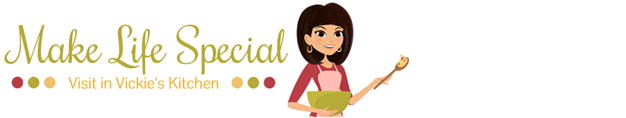 Crockpot Spaghetti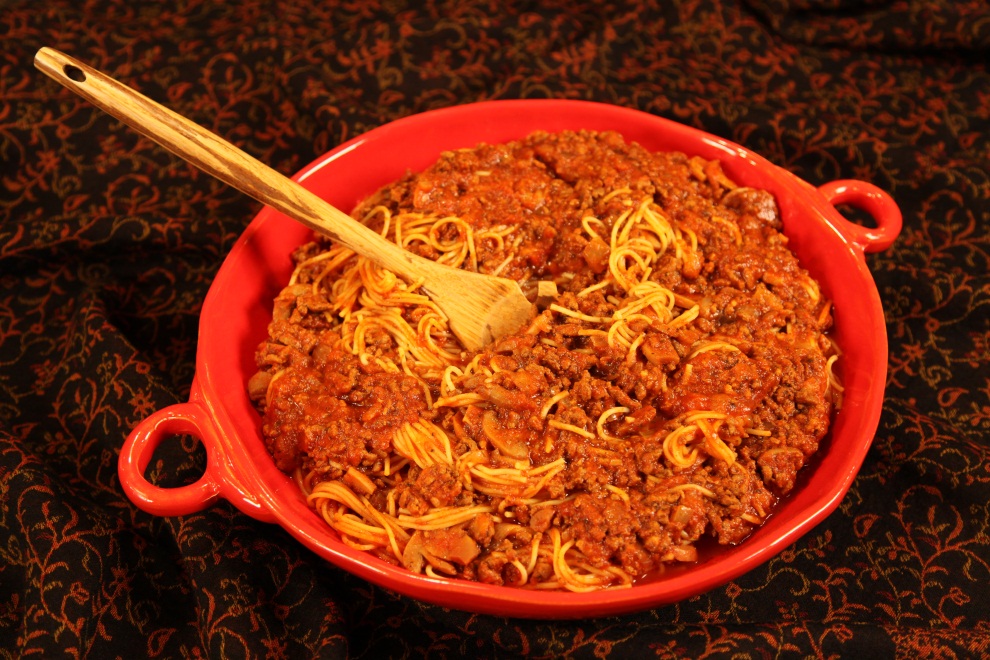 2 pounds ground chuck – browned and drained1 cup onion, chopped3 cloves garlic – minced29 ounce can tomato sauce3 teaspoons Italian seasoning1 ½ teaspoons salt¼ teaspoon pepper8 ounce can sliced mushrooms, drained6 cups tomato juice16 ounce package dry spaghetti – broken in halfGrated Parmesan cheese , optional for serving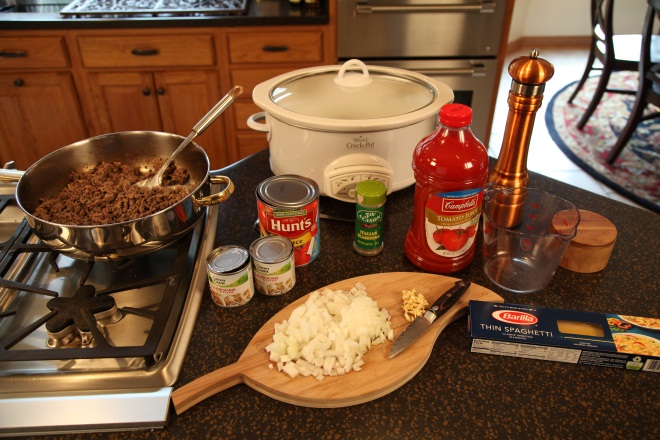 Place all ingredients except the dry spaghetti and the Parmesan cheese in a 6 quart slow cooker.  Cover and cook on LOW 6 to 8 hours or HIGH 3 to 5 hours.  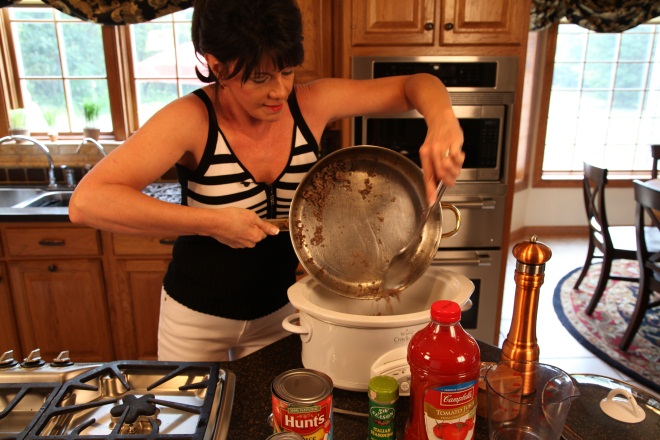 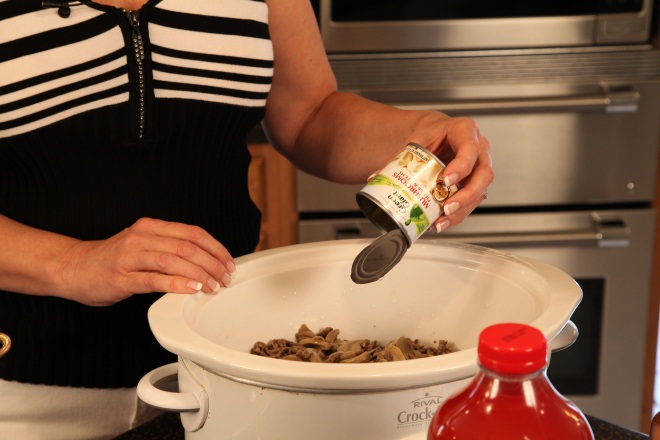 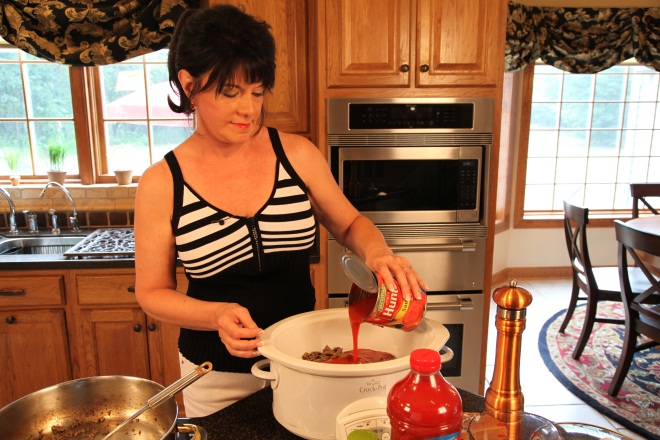 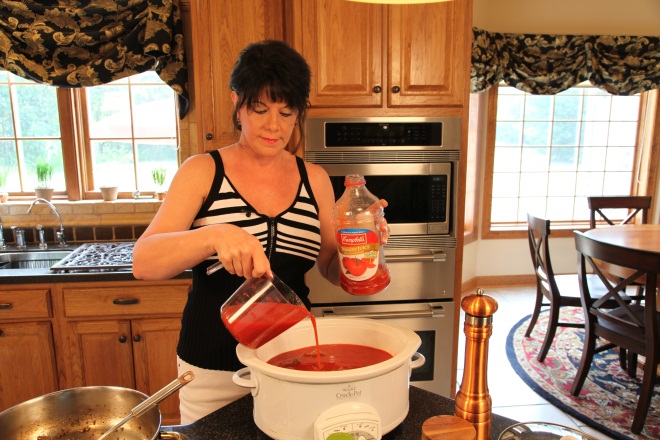 Turn to HIGH during the last 30 minutes and stir in the dry spaghetti.  If you use anything other than thin spaghetti, you may need to continue cooking another 10 minutes.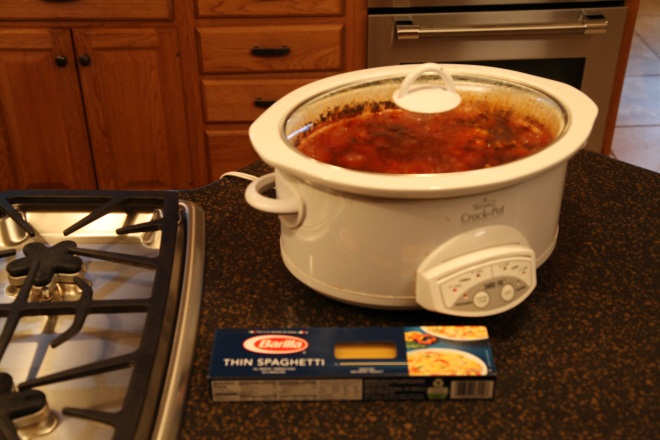 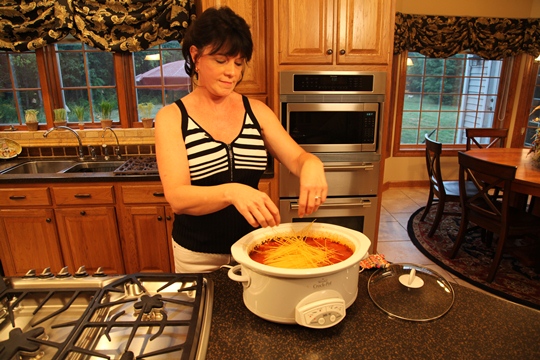 Remember, let’s make life special by sharing great food with our family and friends!  Enjoy!